Date/SpecialsConduct ScoreHomeworkThis Week….Monday1/13ArtScore_________Parent Signature__________Read For 15 MinutesReading Passage: read passage and complete day 1Read your spelling words two times eachReading Focus: We will continue to focus on reading strategies during the next several weeks.  Students will learn how they can be their own teachers when they work hard to figure out tricky words.  Many strategies will be revisited and new ones will be introduced to help students with their accuracy, fluency and comprehension.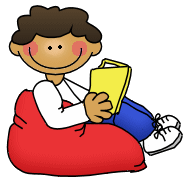 Tuesday1/14MusicScore_________Parent Signature__________Read For 15 MinutesReading Passage: read passage and complete days 2 and 3Practice your spelling  words(write each word 2 times each) Writing Focus: Students will continue to work on writing All About books this upcoming week.  We will begin working on an informational piece on Dr. Martin Luther King. They will collect facts about MLK, complete a graphic organizer of their topic sentence, three true facts, and their closing sentence, and then they will finally complete their final writing piece.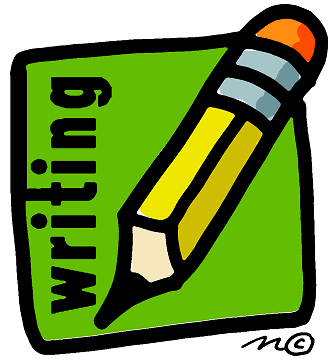 Wednesday1/15PEScore_________Parent Signature__________Read For 15 MinutesMath: “Problem Solving” journal promptReading Passage: read passage and complete day 4Practice your spelling words Math focus:  In math we are hard at work in our word problem and place value unit. Students are solving a variety of word problems and showing one or two equations to match the problem. We will also begin working on adding two-digit numbers in the weeks ahead.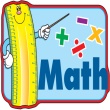 Thursday1/16MediaScore_________Parent Signature__________Read For 15 MinutesReading Passage: read passage and complete day 5Spelling: “Squiggly Words”Notes from the Teacher….Daily attendance and being on time each morning plays a key role in your son or daughters academic growth.  Please be sure that your child is in class and ready to begin the day on or before 7:45.  Any student arriving to class after the 7:45 bell is marked tardy and also has difficulty completing their morning work before our Morning Meeting begins.  Also please continue to send in a note regarding your son or daughters absence so that I can properly record it on the computer.Friday1/17Falcon FridayScore_________Parent Signature__________No Homework!Homework Packet DueSpelling Words:cute     nice     page     place     useice     cage     face     racing     chasingTricky Words:From     her     little